СУМСЬКА МІСЬКА РАДАVII СКЛИКАННЯ _______ СЕСІЯРІШЕННЯРедакція 1 	Розглянувши електронну петицію Кириченка Ярослава Сергійовича «Ремонт школи № 4»,  розміщеної на порталі «Єдина система місцевих петицій» (), відповідно до статті 231 Закону України «Про звернення громадян», пункту 4.3 розділу 4 Положення про порядок подання електронних петицій та їх розгляду органами місцевого самоврядування міста Суми, затвердженого рішенням Сумської міської ради від 25 жовтня 2017 року № 2692-МР, керуючись статтею 25 Закону України «Про місцеве самоврядування в Україні», Сумська міська рада ВИРІШИЛА:1. Підтримати електронну петицію Кириченка Ярослава Сергійовича «Ремонт школи № 4», розміщеної на порталі «Єдина система місцевих петицій»  ttps://e-dem.in.ua/sumy/Petition/View/1609).2. Департаменту фінансів, економіки та інвестицій Сумської міської ради (Липова С.А.) передбачити кошти в міському бюджеті на 2019 рік                                    для здійснення капітального ремонту загальноосвітньої школи І-ІІІ ступенів     № 4 імені Героя України Олександра Аніщенка.3. Управлінню капітального будівництва та дорожнього господарства Сумської міської ради (Шилов В.В.) розробити проектно-кошторисну документацію щодо капітального ремонту загальноосвітньої школи І-ІІІ ступенів  № 4 імені Героя України Олександра Аніщенка.4. Управлінню капітального будівництва та дорожнього господарства Сумської міської ради (Шилов В.В.)  повідомити автора петиції про прийняте рішення.5. Організацію виконання даного рішення рішення покласти на заступника  міського  голови  згідно з розподілом обов’язків.Редакція 2.	Розглянувши електронну петицію Кириченка Ярослава Сергійовича «Ремонт школи № 4»,  розміщеної на порталі «Єдина система місцевих петицій» (), відповідно до статті 231 Закону України «Про звернення громадян», пункту 4.3 розділу 4 Положення про порядок подання електронних петицій та їх розгляду органами місцевого самоврядування міста Суми, затвердженого рішенням Сумської міської ради від 25 жовтня 2017 року № 2692-МР, керуючись статтею 25 Закону України «Про місцеве самоврядування в Україні», Сумська міська радаВИРІШИЛА:1. Відмовити у підтриманні електронної петиції Кириченка Ярослава Сергійовича «Ремонт школи № 4», розміщеної на порталі «Єдина система місцевих петицій» (), оскільки капітальний ремонт даного об’єкту не передбачено фінансуванням на 2019 рік.2.  Управлінню капітального будівництва та дорожнього господарства Сумської міської ради  (Шилов В.В.) повідомити автора петиції про прийняте рішення.3. Контроль за виконанням даного рішення  покласти на заступника  міського  голови  згідно з розподілом обов’язків.Сумський міський голова						О.М. ЛисенкоВиконавець Шилов В.В.______________Ініціатор розгляду питання – міський голова Лисенко О.М.Проект рішення підготовлено управлінням капітального будівництва та дорожнього господарства Сумської міської ради Доповідач – управління капітального будівництва та дорожнього господарства Сумської міської ради Лист погодженнядо проекту рішення Сумської міської ради«Про розгляд електронної  петиції Кириченка Ярослава Сергійовича «Ремонт школи № 4»»Начальника управління   капітального                                                                                                                                            будівництва та дорожнього господарства		В.В. ШиловГоловний спеціаліст-юрисконсульт                                                                                                             управління капітального будівництва                                                                                                       та дорожнього господарства		І.В. КривцоваДиректор департаменту фінансів, економіки та інвестицій						С.А. ЛиповаПерший заступник міського голови 		В.В. ВойтенкоНачальник правового управління					О.В. ЧайченкоСекретар міської ради							А.В. Баранов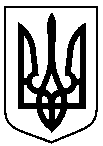 Проект  «оприлюднено _____________»від                                   №            -МРм. СумиПро розгляд електронної                             петиції Кириченка Ярослава Сергійовича «Ремонт школи № 4»